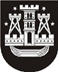 KLAIPĖDOS MIESTO SAVIVALDYBĖS TARYBASPRENDIMASDĖL PRITARIMO KLAIPĖDOS MIESTO SAVIVALDYBĖS ADMINISTRACIJOS DIREKTORIAUS IR KLAIPĖDOS MIESTO SAVIVALDYBĖS ADMINISTRACIJOS 2014 METŲ VEIKLOS BEI KLAIPĖDOS MIESTO SAVIVALDYBĖS 2014–2016 METŲ STRATEGINIO VEIKLOS PLANO ĮGYVENDINIMO 2014 METAIS ATASKAITOMS2015 m. kovo 26 d. Nr. T2-27KlaipėdaVadovaudamasi Lietuvos Respublikos vietos savivaldos įstatymo 16 straipsnio 2 dalies 19 ir 40 punktais, 29 straipsnio 8 dalies 9 punktu ir Klaipėdos miesto savivaldybės tarybos veiklos reglamento, patvirtinto Klaipėdos miesto savivaldybės tarybos . rugsėjo 20 d. sprendimu Nr. 223 „Dėl Klaipėdos miesto savivaldybės tarybos veiklos reglamento patvirtinimo“ (Klaipėdos miesto savivaldybės tarybos 2014 m. gruodžio 14 d. sprendimo Nr. T2-327 redakcija), 225 punktu, Klaipėdos miesto savivaldybės taryba nusprendžia:Pritarti Klaipėdos miesto savivaldybės administracijos direktoriaus ir Klaipėdos miesto savivaldybės administracijos 2014 metų veiklos ataskaitai (pridedama).Pritarti Klaipėdos miesto savivaldybės 2014–2016 metų strateginio veiklos plano įgyvendinimo 2014 metais ataskaitai (pridedama).Savivaldybės merasVytautas Grubliauskas